Картотека стихотворений о России и Дне России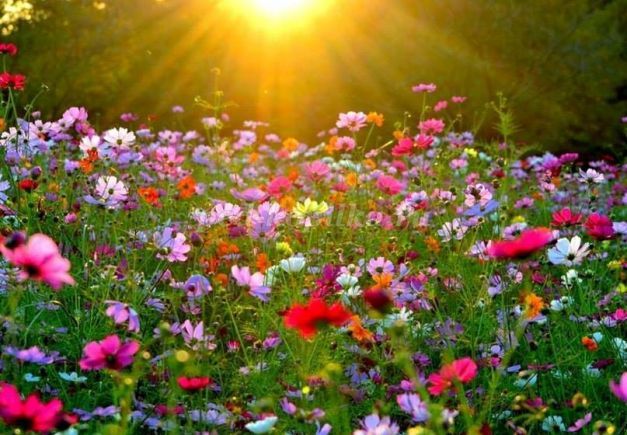 К каждому празднику педагоги дают детям стихи для заучивания. У меня есть вот такая картотека стихотворений о России и празднике в честь Дня России. Может кому понадобится.ФЛАГ РОССИИ.Самый лучший в миреТриколор РоссииЧтоб не путать не гадатьДетям надо твёрдо знатьКак лежат в нём краски:БЕЛЫЙСИНИЙКРАСНЫЙ.В. ШариковРОССИЯ.Родина моя милая,Отчизна моя любимая…Славное у тебя прошлое,Светлое впереди и хорошее!Имя полное кротостиЯ произношу с гордостью!(А. Денисов)12 ИЮНЯ.В этот день вокруг красиво:Всюду флаги и цветы.День России! День России!Нарядились я и ты.Почему?Да праздник это!Отдыхает вся страна!В этот день в начале лета –Именинница она!(Т. Бокова)С ДНЁМ РОССИИ.С Днем России, независимой и славной,Пусть вовеки процветает, бесконечно!Нашей Родиной святой, прекрасной самойБудем мы гордиться трепетно и вечно!Пусть история ее бывала сложной —Мы с тобой построим новую, светлее!Будущее, сделав бестревожным,Вместе с Родиною становясь сильнее!(Е. Шелыгина)ПРАЗДНИК РОССИИ.Праздник России встречайте с размахомИ приглашайте гостей дорогих!Пусть ваша жизнь будет сладкой, как сахар,Сложится складно, как песенный стих.Я вам желаю возможностей море –Есть они в нашей огромной стране!С фактом подобным не стану я споритьИ посулю еще счастья вдвойне!(О. Теплякова)В ДЕНЬ НЕЗАВИСИМОСТИ НАШЕЙ…В День независимости нашейМогучей и большой страныТы знаешь – враг любой не страшенИ мы оберегать должныНе только рек широких лентыИ этот чистый небосвод,Но и прекрасные моменты,Которыми душа живет.(О. Теплякова)ДЕНЬ РОССИИ.День России, день извечной славы —Праздник памяти, патриотизма, силы!В гордости страной своей —мы правы:Нет ее чудесней и красивей!И напомнит радостная датаНезависимости нашей славной —Обо всем, что дорого и свято,О земле, нам всем судьбою данной!(Е. Шелыгина)ДЕНЬ НЕЗАВИСИМОСТИ СЛАВИТ…День независимости славитРоссию — мощную державу,Которой можно восхищатьсяИ звать Великою по праву!В июне каждый россиянинИмеет повод, чтоб гордитьсяИ выражать любовь к отчизне,В которой выдалось родиться.Повсюду флаги триколором,Слышны к народу обращенья,России день — хороший поводДрузьям отправить поздравленья.(Ю. Тимофеева)МОЯ ЛЮБИМАЯ РОССИЯ.Моя любимая Россия,Моя бескрайняя страна,Ты дорога была мне прежде,Ты будешь мне всегда нужна!Ты необъятна и прекрасна,Мне восхищений не сдержать:Ведь ты смогла НаполеонаКогда-то с Гитлером прогнать!В тебе достоинств очень много,Их до конца не перечесть,Одних ресурсов в твоих земляхНа много лет в запасе есть!Моя любимая Россия!Скорей наряд к лицу надень,Сегодня праздник отмечаем —Твой независимости день!(О. Колесник)В ЭТОТ СЛАВНЫЙ ДЕНЬ РОССИИ.В этот славный День РоссииВ дальнем небе светло-синемРаспускаются салюты как волшебные цветы.Независимость Отчизны –Штуки явно не капризной –Все душевно отмечают до глубокой темноты:От Москвы и до КамчаткиЛюд гуляет без оглядки,И в Калининграде тоже нынче пир идет горой.Позабыли про заботыДети, дамы, патриотыИ гордятся очень-очень в день такой своей страной!(О. Теплякова)ОТКУДА НАЧИНАЕТСЯ РОССИЯ?Откуда начинается Россия?С Курил? С Камчатки? Или с Командор?О чём грустят глаза её степныеНад камышами всех её озёр?Россия начинается с пристрастьяК труду, к терпенью, к доброте.Вот в чём её звезда. Она прекрасна!Она горит и светит в темноте.Отсюда все дела её большие,Её неповторимая судьба.И если ты причастен с ней, – РоссияНе с гор берёт начало, а с тебя.(В. Боков)В ЕДИНСТВЕ СИЛА РОССИИ.Еврей и тувинец, бурят и удмурт,Русский, татарин, башкир и якут.Разных народов большая семья,И этим гордиться должны мы друзья.Россией зовется общий наш дом,Пусть будет уютно каждому в нем.Любые мы трудности вместе осилимИ только в единстве сила России.НЕОБЪЯТНАЯ СТРАНА!Если долго-долго-долгоВ самолёте нам лететь,Если долго-долго-долгоНа Россию нам смотреть,То увидим мы тогдаИ леса, и города,Океанские просторы,Ленты рек, озёра, горы…Мы увидим даль без края,Тундру, где звенит весна,И поймём тогда, какая,Наша Родина большая,Необъятная страна.(В. Степанов)РОССИЯ.Здесь тёплое поле наполнено рожью,Здесь плещутся зори в ладонях лугов.Сюда златокрылые ангелы БожьиПо лучикам света сошли с облаков.И землю водою святой оросили,И синий простор осенили крестом.И нет у нас Родины, кроме России –Здесь мама, здесь храм, здесь отеческий дом.(П. Синявский)РОССИЯ, РОССИЯ, РОССИЯ.Нет края на свете красивей,Нет Родины в мире светлей!Россия, Россия, Россия, –Что может быть сердцу милей?Кто был тебе равен по силе?Терпел пораженья любой!Россия, Россия, Россия, –Мы в горе и счастье – с тобой!Россия! Как Синюю птицу,Тебя бережём мы и чтим,А если нарушат границу,Мы грудью тебя защитим!И если бы нас вдруг спросили:«А чем дорога вам страна?»– Да тем, что для всех нас Россия,Как мама родная, – одна!(В. Гудимов)РОССИЯ.Россия, ты – великая держава,Твои просторы бесконечно велики.На все века себя ты увенчала славой.И нет другого у тебя пути.Озёрный плен твои леса венчает.Каскад хребтов в горах мечты таит.Речной поток от жажды исцеляет,А степь родная хлебушек родит.Твоими городами мы гордимся.От Бреста до Владивостока путь открыт.Тебя венчает славная столица,А Петербург историю хранит.В земле твоей богатств поток неиссякаем,К сокровищам твоим нам путь лежит.Как мало о тебе ещё мы знаем.Как много изучить нам предстоит!